МУНИЦИПАЛЬНОЕ БЮДЖЕТНОЕ ДОШКОЛЬНОЕ ОБРАЗОВАТЕЛЬНОЕ УЧРЕЖДЕНИЕ «ДЕТСКИЙ САД № 5 СТ. ЗЕЛЕНЧУКСКОЙ»СообщениеТема: «Методы образовательных технологий в связной речи (наглядное моделирование, сиквейн, мнемотаблицы, коллаж)».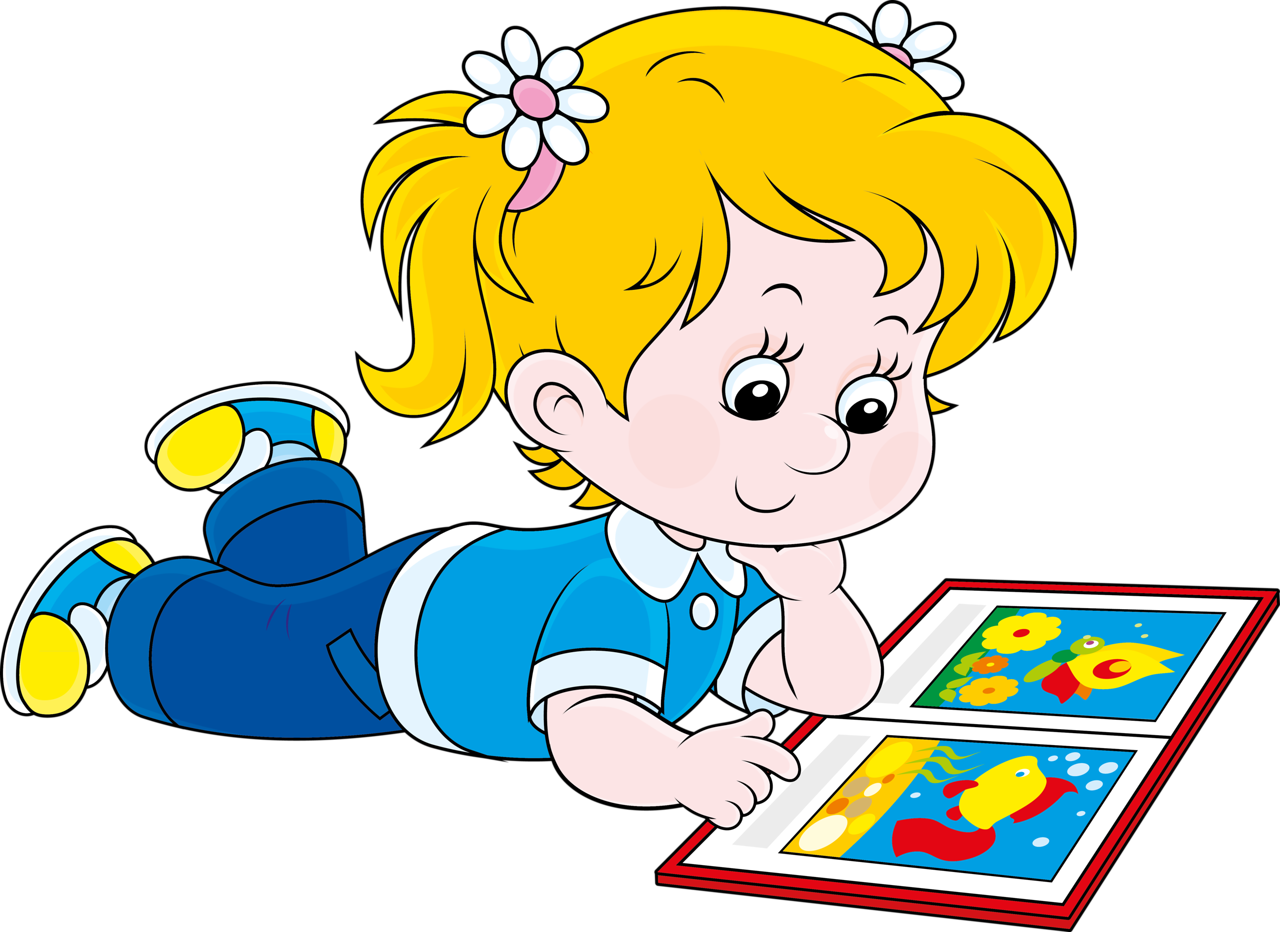 подготовила:воспитатель МБДОУ «Детский сад № 5 ст. Зеленчукской» Чапурина Е.Н.                                              2021 г.Слайд 2Прекрасна речь, когда она как ручеек,Бежит среди камней чиста, нетороплива,И ты готов внимать ее поток, и восклицать:“О, как же ты красива!”.Слайд 3Речь – величайшее богатство, данное человеку. И ее, как и любое богатство, можно либо приумножить, либо незаметно растерять. Слайд4Проблема речевого развития детей дошкольного возраста на сегодняшний день особенно актуальна, т.к. процент дошкольников с различными речевыми нарушениями остается стабильно высоким. Дети испытывают трудности в звукопроизношении, в овладении лексико-грамматическими формами, имеют скудный словарный запас и не умеют строить связные высказывания.Развитие связной речи детей — одна из главных задач детского сада.Формирование связной речи, изменение ее функций являются следствием усложняющейся деятельности детей и зависят от содержания, условий, форм общения ребенка с окружающими. Слайд5ФГОС ДО требует от педагога более глубокого продумывания методов к организации образовательной деятельности, так как роль воспитателя является направляющей, развивающей. Поиск подходов к повышению эффективности образовательного процесса вызывает необходимость уделять большое внимание применению инновационных педагогических технологий и методов.Слайд6 Одним из методов развития связной речи у детей является наглядное моделирование.Что же такое моделирование?Наглядное моделирование – это воспроизведение существенных свойств изучаемого объекта, создание его заместителя и работа с ним.  В ходе использования приема наглядного моделирования дети знакомятся с графическим способом предоставления информации - моделью. В качестве условных заместителей (элементов модели )могут выступать символы разнообразного характера:- предметные картинки- силуэтные изображения- геометрические фигуры- планы и условные обозначения- мнемотаблицы.Слайд 7Что же такое мнемотаблицы?     Мнемотаблица – это таблица, поделенная на квадраты, в каждый из квадратов заложена определенная информация. Каждому изображению в квадрате соответствует слово или словосочетание, на основе этих изображение составляется рассказ или учится стих.   Глядя на рисунки, ребенок воспроизводит текстовую информацию,  так как в этом процессе одновременно задействовано и слуховое и визуальное восприятие.    При помощи мнемотаблиц легко можно запомнить большой объем информации.Слайд 8Мнемотаблицы-схемы служат дидактическим материалом в работе по развитию связной речи детей для:• обогащения словарного запаса,• при обучении составлению рассказов,• при пересказах художественной литературы,• при отгадывании и загадывании загадок,• при заучивании стихов.Слайд 9Для детей младшего и среднего дошкольного возраста необходимо использовать цветные мнемотаблицы, т. к. у детей остаются в памяти отдельные образы.Слайд 10Для детей старшего возраста схемы желательно рисовать в одном цвете, чтобы не вовлекать внимание на яркость символических изображений.Данные схемы служат своеобразным зрительным планом для создания монологов, помогают детям выстраивать:- строение рассказа,- последовательность рассказа,- лексико-грамматическую наполняемость рассказа.Слайд11Одним из эффективных интересных методов который способствует развитию связной речи, является работа над созданием нерифмованного стихотворения -синквейна. Что же такое Синквейн?Синквейн – нерифмованное стихотворение из 5 строк, составленное по  определенным правилам:1 строка -  тема - называется одним словом, обычно существительное или местоимение), которое обозначает объект или предмет, о котором пойдет речь.2 строка -  это описание темы - в двух словах, чаще всего прилагательные или причастия), они дают описание признаков и свойств выбранного в синквейне предмета или объекта.3 строка – это действия - в трёх словах, глаголами или деепричастиями, описывающими характерные действия объекта.4 строка – это  предложение из четырёх слов выражающая личное отношение автора синквейна к описываемому предмету или объекту5 строка  - это одно слово, -резюме, характеризующее суть предмета или объекта. которое  выражает настроение.Слайд12В чём же его эффективность и значимость?- Его простота. Синквейн могут составить все.- В составлении синквейна каждый ребенок может реализовать свои интеллектуальные возможности.- Синквейн является игровым приемом.- Составление синквейна используется как заключительное задание по пройденному материалу.- Составление синквейна используется для проведения рефлексии, анализа и синтеза полученной информации.- Синквейн помогает пополнить словарный запас.- Синквейн учит краткому пересказу.- Синквейн помогает развить речь и мышление.Слайд 13Следующий метод, Коллаж - это учебное пособие, лист картона (плотная бумага или фланелеграф), на который наклеиваются или накладываются (рисуются) различные картинки, буквы, геометрические фигуры, цифры. Кажущийся беспорядок наложенных на картон картинок и составляет суть коллажа. Это обучающее пособие несет в себе разные задачи. Это и развитие памяти, расширение словарного запаса, образного восприятия и т.д. Данное пособие используется на всех видах занятий. Ребенок учиться связывать все картинки коллажа, составляет сюжеты. Коллажи широко используются в практической работе с детьми. С их помощью у ребенка формируются экологические представления, расширяется словарный запас; развиваются связная речь, зрительная память и логическое мышление. Главная задача коллажа - соединить все картинки, буквы, цифры... между собой. Таким образом, происходит отработка сюжетного метода запоминания.Слайд14Существует два вида коллажей:Развивающий - способствует развитию фантазии, умения соединять в один сюжет, на первый взгляд, между собой картинки;Обучающий - способствует получению и закреплению информации о предмете коллажа. Слайд15Вывод: Применяя вышеописанные технологии в работе по развитию связной речи дошкольников важно вызвать интерес и желание детей к определенному виду деятельности, учитывая возрастные и индивидуальные особенности.Слайд16Спасибо за внимание!